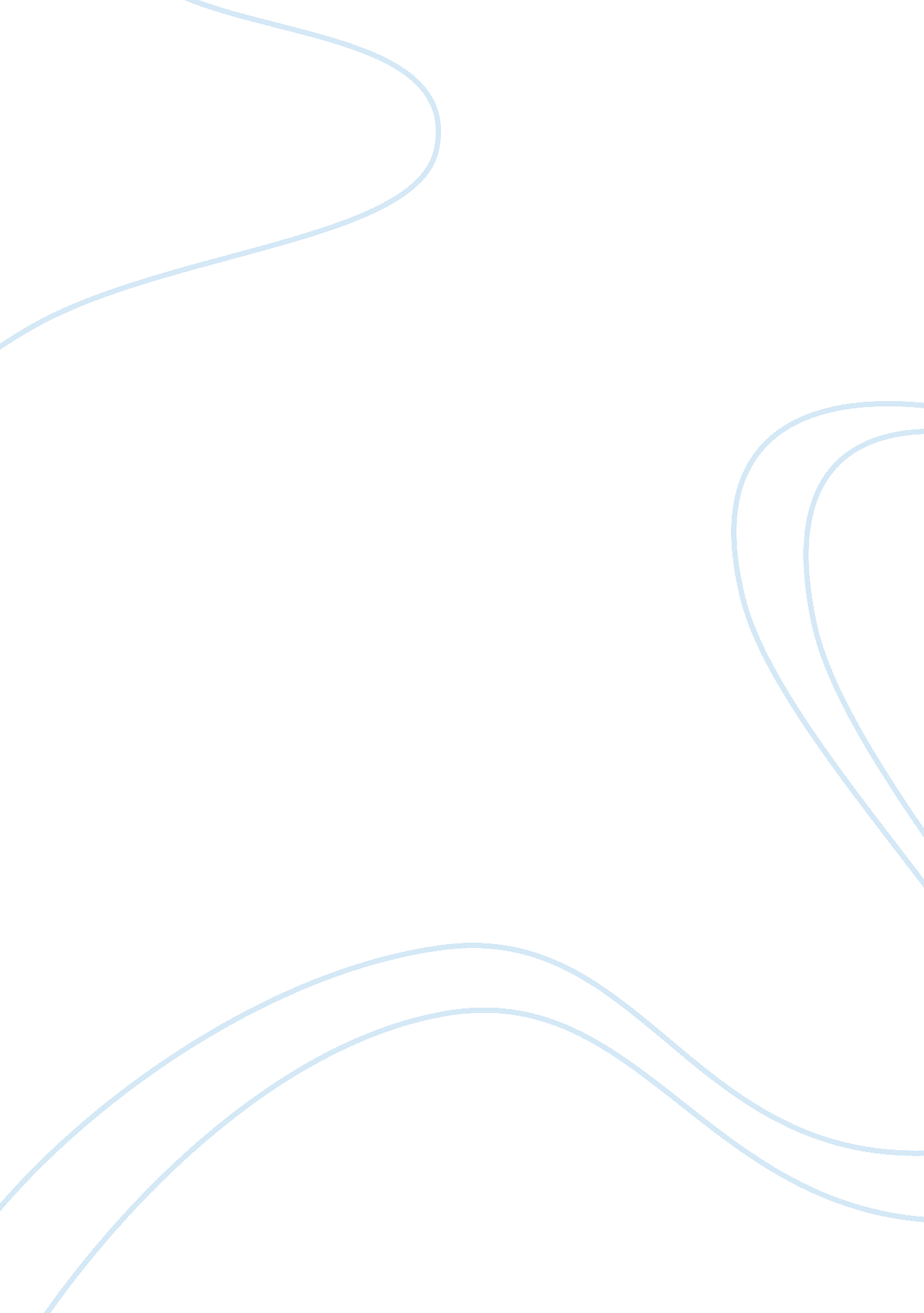 Stan brakhage'smetaphors on vision essay samplesEntertainment, Movie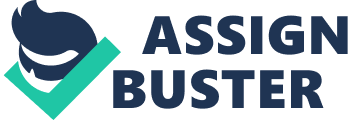 Response to Stan Brakhage's Metaphors on Vision The viewer of the film the Metaphors of vision in most cases find it more daunting and more to it a little puzzling. The visual approach that Brakhage makes the understanding a little difficult to the audience and thus it is a big obstacle toward the appreciation of the film. In the film and his writing Brakhage referred his film aesthetics as “ imagine adventure in perception”. In his ways, he attracts the movie viewer and makes us an eye unruled by man-made laws of perspective How many colors are there in a field of grass to a baby unaware of 'Green'? How many rainbows can light create for the untutored eye?” even though he readily acknowledges the return to the actual state on “ innocent”. The main premise through the film is that oeuvre is giving guidance to the eye in a journey of “ untutoring” while using every cinematic tool applicable in that journey. 
The protuberant techniques adding to the defamiliarising of images include superimposition (at times it can confuse the integral boundaries or shapes of something) very dim or very bright exposures, odd angles, softened focus, filters, spatial distortions which are brought by shooting with an anamorphic lens, tight framing which is unusual and absence of synchronous sound. The effects come in combinations rather not singly, and the fast editing and or montage heighten their appearance. In this case, even if we fix some animal fur that is capture in extreme, there will be a problem in brevity since such shot done on close up and soft edged would make its identification to practically moot. Therefore, this is inconsistent with the wide partial and dramatic perspectives in today in conventional movies. 